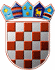                           REPUBLIKA HRVATSKA             KRAPINSKO-ZAGORSKA ŽUPANIJA               Povjerenstvo za provedbu Javnog natječaja     za prijam u službu u Upravni odjel za prostorno                   uređenje, gradnju i zaštitu okolišaKLASA: 112-02/21-01/10URBROJ: 2140/01-08-21-11Krapina, 31. prosinca 2021.Na temelju članka 20. stavka 4. alineje 3. Zakona o službenicima i namještenicima u lokalnoj i područnoj (regionalnoj) samoupravi („Narodne novine“, broj 86/08., 61/11., 4/18. i 112/19.), Povjerenstvo za provedbu Javnog natječaja za prijam u službu u Upravni odjel za prostorno uređenje, gradnju i zaštitu okolišaPOZIV NA PRETHODNU PROVJERU ZNANJA I SPOSOBNOSTIDana 10. siječnja 2022. godine (ponedjeljak) s početkom u 8,00 sati u sjedištu Krapinsko-zagorske županije u Krapini, Magistratska 1, u dvorani za sastanke, održati će se postupak prethodne provjere znanja i sposobnosti kandidata za prijam u službu u Upravni odjel za prostorno uređenje, gradnju i zaštitu okoliša za radna mjesta: 1. savjetnik za prostorno uređenje i gradnju, s mjestom rada u Krapini, 2. viši stručni suradnik za prostorno uređenje i gradnju, s mjestom rada u Krapini i 3. savjetnik za prostorno uređenje i gradnju, s mjestom rada u Ispostavi u Zaboku, a temeljem Javnog natječaja za prijam u službu na neodređeno vrijeme u Upravni odjel za prostorno uređenje, gradnju i zaštitu okoliša KLASA: 112-02/21-01/10, URBROJ: 2140/01-08-21-1 od 10. prosinca 2021. koji je objavljen u „Narodnim novinama“ broj 138/21., pri Hrvatskom zavodu za zapošljavanje Područnom uredu Krapina i na službenoj mrežnoj stranici Krapinsko-zagorske županije 15. prosinca 2021. godine. Formalne uvjete propisane Javnim natječajem ispunjavaju i mogu pristupiti prethodnoj provjeri znanja i sposobnosti, za radna mjesta 1. i 3., kandidati/kinje sljedećih inicijala (ime, prezime): M. B.T. Š. L.Formalne uvjete propisane Javnim natječajem ispunjava i može pristupiti prethodnoj provjeri znanja i sposobnosti, za radno mjesto 2., kandidatkinja sljedećih inicijala (ime, prezime): S. S.Kada pristupe prethodnoj provjeri znanja i sposobnosti, pozvani su dužni predočiti osobnu iskaznicu radi identifikacije. Ako tko od pozvanih ne pristupi testiranju, smatrati će se da je prijava na Javni natječaj povučena. Opis poslova, podaci o plaći, način obavljanja prethodne provjere znanja i sposobnosti kandidata i iz kojeg područja te pravni i drugi izvori za pripremanje kandidata za prethodnu provjeru znanja i sposobnosti objavljeni su u na web stranici Krapinsko-zagorske županije: https://www.kzz.hr/natjecaj-prijam-uo-prostorno-uredjenje-gradnja. Pri dolasku na prethodnu provjeru znanja i sposobnosti te cijelo vrijeme tijekom provođenja testiranja, kandidati su dužni primjenjivati sve potrebne epidemiološke mjere.Prethodnu provjeru znanja i sposobnosti provodi Povjerenstvo za provedbu  Javnog natječaja za prijam u službu u Upravni odjela za prostorno uređenje, gradnju i zaštitu okoliša.Ovaj Poziv objaviti će se na web stranici Krapinsko-zagorske županije, www.kzz.hr  i na Oglasnoj ploči Krapinsko-zagorske županije u prizemlju zgrade sjedišta Krapinsko-zagorske županije u Krapini, Magistratska 1.                                                                                    PREDSJEDNICA POVJERENSTVA                                                                                                         Dijana Marmilić